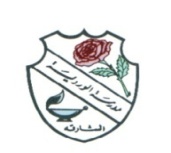 ROSARY SCHOOL, HALWANWEEKLY REVIEWGRADE- 6FEB 24, 2019 – FEB 28, 2019ASSESSMENTSUNDAYMONDAYTUESDAYWEDTHURSMath QuizUnit 9 Lesson 1,4,7 & 8WB pages 82,83,88,89,94-97 SB pages 41,44,47,48 اختبار تربية وطنية في درس الهند .ENGLISHUnit 6 “Holy-Moley”Listening and Speaking: Listen to a passage about Black Holes and then have a group discussion about it. SB pg- 67,68,69,70 WB pg- 32 and Comprehension CopybookWriting: Connectives – SB page 70 Write sequential events using connectivesSpelling and Vocabulary: SB-  page 75  WB page- 33Use the prefix ‘in’ to write antonyms.MATHSContinuation of unit 23: Data handlingUnit 21:Time Telling and comparing the timeConverting units of timeAll corresponding work done in copy book. SCIENCETopic 4 Forces and motion 4.4 Energy and Movement, 4.5 Friction SB pgs. 64- 67, WB pgs. 56-58 | 4.7- Reducing Friction SB pgs. 70-71, WB pgs. 61-62*Understand the notion of energy in movement. *Know that friction is an invisible force between objects in contact with each other and resists movement. *Friction can be reduced by adding lubricants.Learn keywords: energy, movement, force, work, gravity, friction, resist, heat, wear, lubricantWatch these links:https://www.youtube.com/watch?v=DuXxudqX8Lc (Work, Force and Energy)https://www.youtube.com/watch?v=NKJifzlOSoQ (forms of energy)https://www.youtube.com/watch?v=C7NPD9W0kro (friction)https://www.youtube.com/watch?v=MAqrWvkBoHk (friction)Revise lessons 3.4, 3.5, 3.6, 4.4 for quiz in the first week of March.Science Fair: Rosarian scientists who will present models (not experiment) must submit their models and display boards latest by Sunday, 24th Feb 2019. Those doing experiments must submit only their display boards latest by Sunday, 24th Feb 2019 and have to bring their materials on Wednesday, 27th Feb 2019. Those who want to wear lab coats should bring it on Wednesday, 27th Feb 2019 for the Science Fair! All the best, Rosarian scientists!ARABICتابع التركيب النعتي .قصيدة " نغم السعادة "البدء في قصة " ثلاثة أسئلة "RELIGIONدرس من علامات الساعة  .SOCIAL STUDIESدرس : موروث بلادي  .اختبار تربية وطنية في درس الهند .COMPUTERChapter 4 : 4.4 Testing your game (lab Exam will be conducted on MS POWER POINT and Story board chapter 4: Computers in society)FRENCHUnité 7: Quel conducteur -Livre pages 42-43MORAL EDUCATION How Tolerance Appears in Society pages 42 to 44